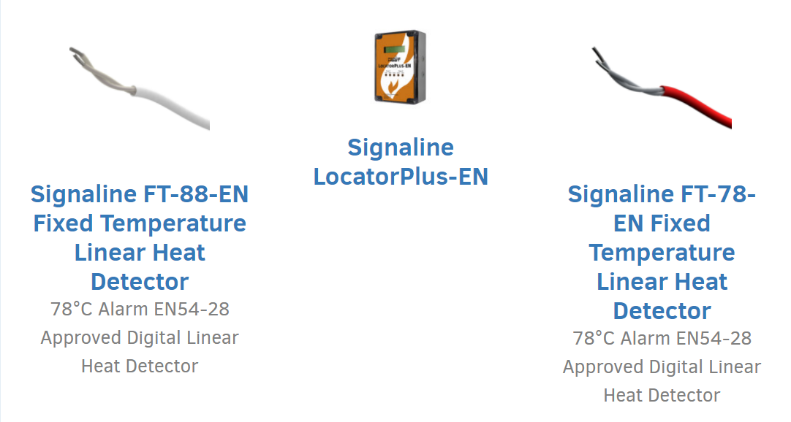 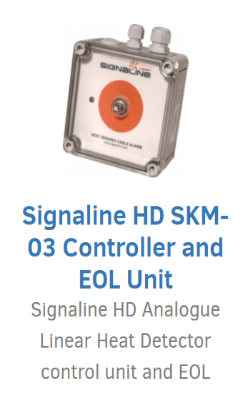 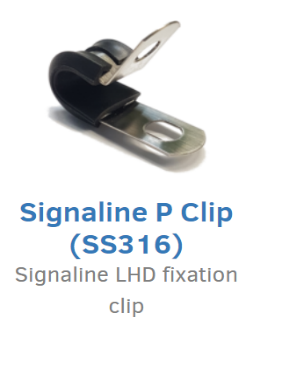 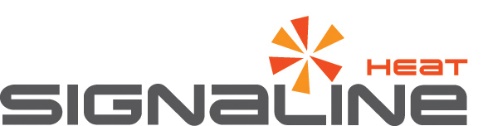 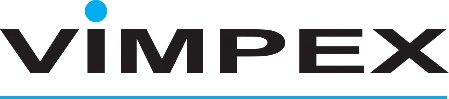 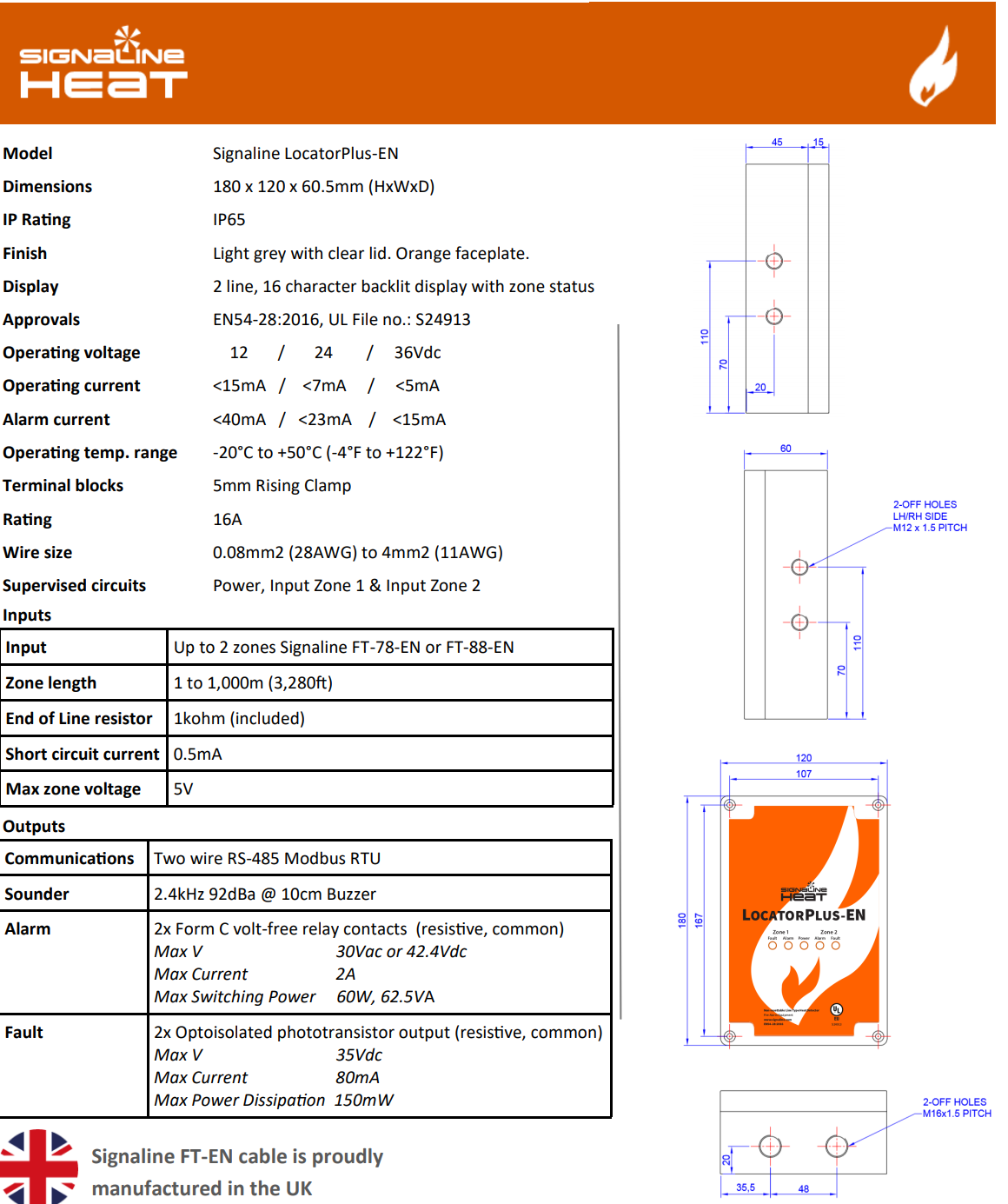 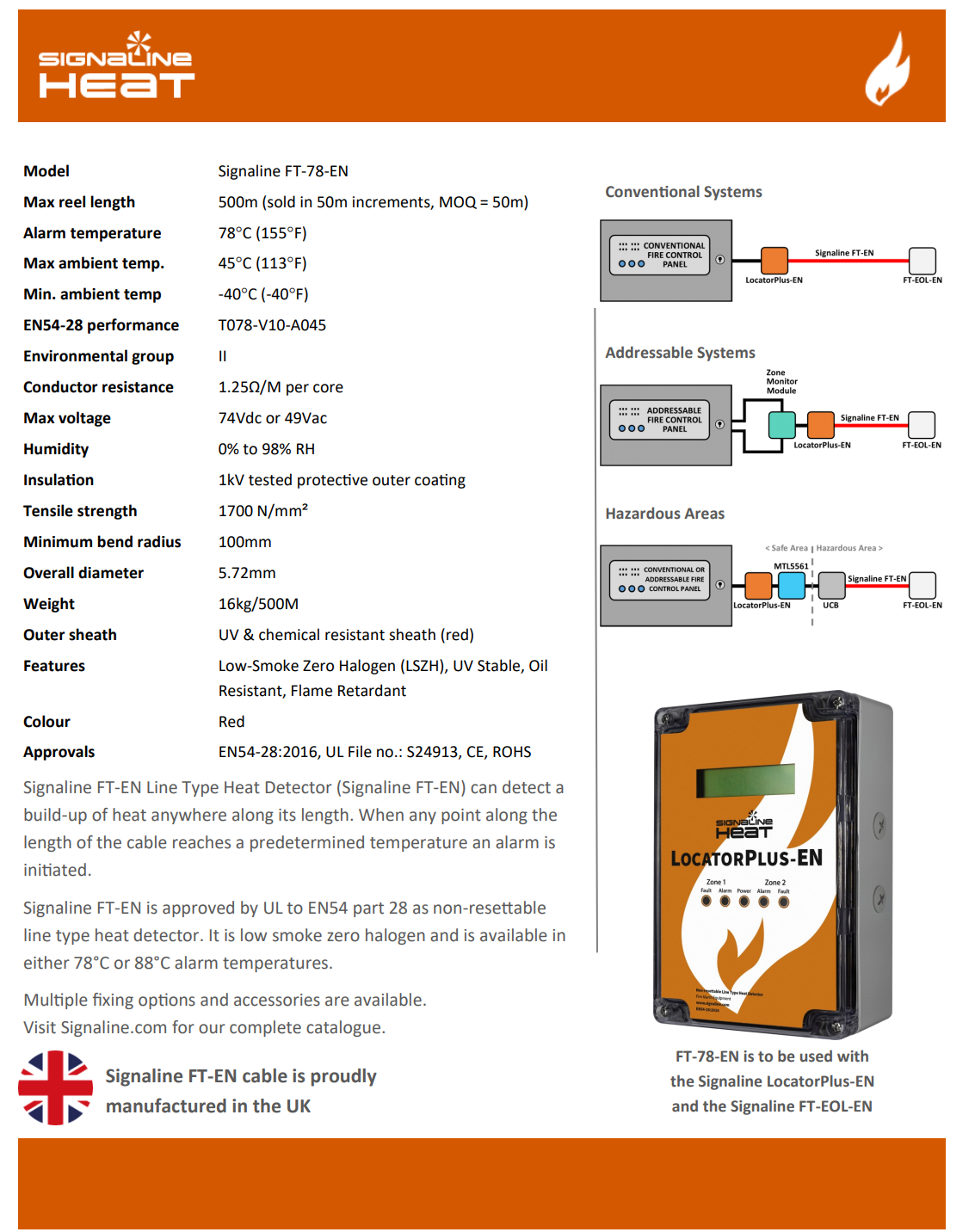 Description Part CodeSignaline FT-78-EN Non-resettable linear heat detector 78 deg CSL-FT-78-ENSignaline FT-78-EN Non-resettable linear heat detector 88 deg CSL-FT-88-ENSignaline Locator Plus-EN alarm location and interface moduleSLP-002Signaline FT-EOL-EN two zone end of line with test switchesFT-EOL-ENP Clip - Stainless Steel Clip with Insulator (pack of 100)SL-FX/PP Clip - Stainless Steel Clip with Insulator (pack of 25)SL-FX/P/25